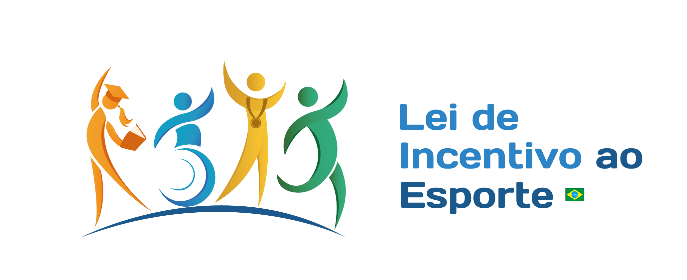 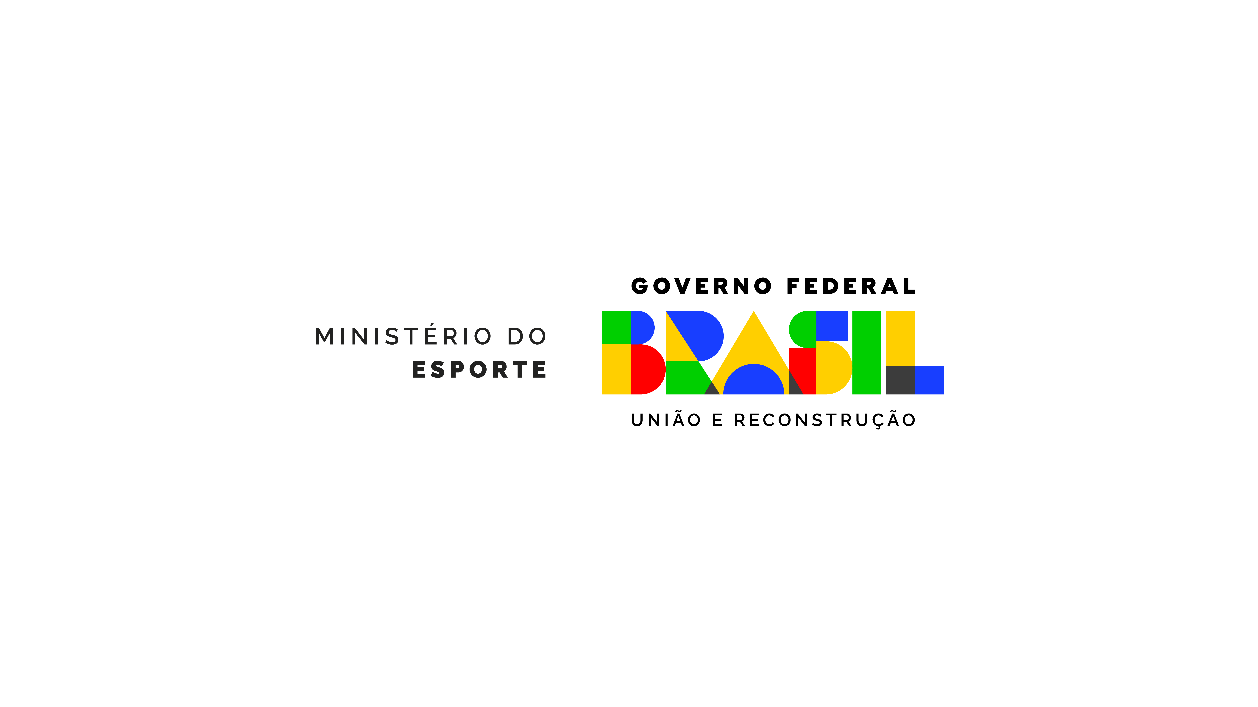 DECLARAÇÃOEu, _________________________________________________, portador(a) do RG n.º ___________________, órgão expedidor ______________________ e CPF n.º _____._____._____-_____, na qualidade de _______________________ da Entidade ___________________________________, CNPJ ________________________________, assumo inteira responsabilidade pelas informações prestadas e documentos inseridos para o Projeto _______________________________________, junto ao SLI – Sistema da Lei de Incentivo.Declaro estar ciente de que a falsidade das informações apresentadas implicará penalidades cabíveis previstas no Código Penal Brasileiro, Decreto Lei 2.848/40, notadamente aos artigos 297, 298 e 299 que tratam da falsificação de documento público, da falsificação de documento particular e da falsidade ideológica, respectivamente, sem prejuízo das demais sanções penais, administrativas e cíveis cabíveis na Lei 8.429/1992, que dispõe sobre as sanções aplicáveis em virtude da prática de atos de improbidade administrativa, bem como das sanções admissíveis por condutas previstas no art. 5º da Lei n.º 12.846/2013, a Lei Anticorrupção.Ainda, o presente documento baseia-se na possibilidade de o Ministério estabelecer modelos para a apresentação de projetos, com fulcro no § 2º do art. 9º do Decreto Lei nº 6.180/2007.Por fim, estou ciente de que, na falta de qualquer documentação listada acima, o presente projeto não será admitido, em conformidade com o Art. 15 da Portaria de nº 424/2020.